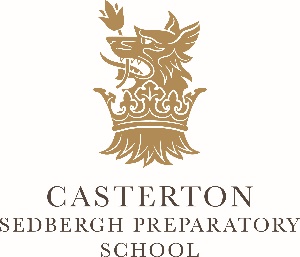 School Bus Routes 2019/2020LANCASTERCOLLECTION POINTAMPMJuntion 33 M607.1518.15Scotforth Road07.2018.10Williamson Park07.3518:05Carnforth07:5517:45Redwell Inn08:0517:35Casterton Art Block08:2017:15SKIPTONCOLLECTION POINTAMPMSkipton - Little Chef Car Park07.1518.20The Coniston Hotel - Coniston Cold07.3518.00Casterton - Art Block08.2017.15KENDALCOLLECTION POINTAMPMBriarrigg07.1018.09Kentrigg Walk07.1118.10Sedbergh Drive07.2517.50A65 Oxenholme AM/Paddy Lane PM07.4017.40Nanny Pie Lane07.4517: 30Junction 36 AM / Hideaway PM07:5517:25Casterton - Art Block08.2017.15PENRITHCOLLECTION POINTAMPMPenrith Rugby club 07:1518:20Shap07.4518.00Tebay07.5517.50Scotch Road, Junction 3708.0517.40Casterton - Art Block08.2017.15SEDBERGHCOLLECTION POINTAMPMSedbergh - 6th Form Centre Car Park 07.5017.40Casterton - Art Block08.2017.15